INDICAÇÃO Nº 323/2018Indica ao Poder Executivo Municipal que efetue serviços de retirada de entulhos que vem gerando transtornos no Jardim Belo Horizonte.Excelentíssimo Senhor Prefeito Municipal, Nos termos do Art. 108 do Regimento Interno desta Casa de Leis, dirijo-me a Vossa Excelência para sugerir que, por intermédio do Setor competente, que seja executada o serviço de retirada de lixo, colchão, madeira e entulhos depositados na Rua Paraguai, próximo à residência de número 981, Jardim Belo Horizonte.Justificativa:Moradores pedem a limpeza do local, pois, trata-se de área da prefeitura. Alegam que, quando chove atrai bichos e animais peçonhentos, o local exala mau cheiro e incomodam vizinhos.  Plenário “Dr. Tancredo Neves”, em 12 de Janeiro de 2.018.Gustavo Bagnoli-vereador-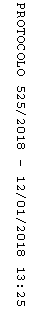 